PERSON SPECIFICATION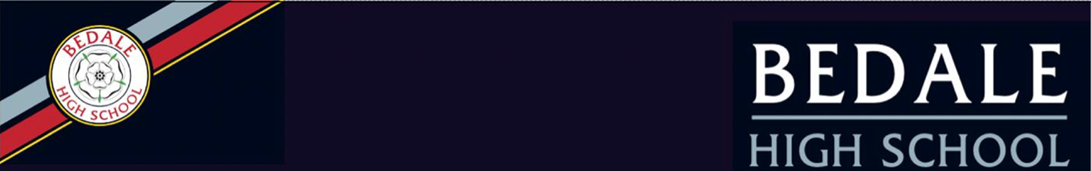 Bedale High SchoolTeacher of English 1.0 FTECourage, Commitment, CompassionEssentialDesirableQualifications and TrainingQualified Teacher Status. Educated to degree level in English or suitable related subject.Evidence of relevant further professional development.Experience as an Exam Board marker or moderator.Knowledge and Skills Able to make the learning of English stimulating and motivating for students.Able to promote good progress in English in individual lessons and over time.A track record of ‘good results’ or if an ECT ‘excellent’ reports from trainee providers.Able to plan effectively and organise time and resources.Able to foster excellent relationships with students, parents and colleagues.Good communication, administration and organisational skills.Able to create a challenging and effective learning environment for students.Recognition and understanding of the importance of an effective partnership with parents.Recognition and understanding of the importance of an effective partnership with primary schools and other education partners.Able to contribute to school inset/CPD opportunities to improve teaching.Interested in the impact of extracurricular activities in terms of promoting the subject and extending learning opportunities. Working knowledge of the AQA syllabus for English.Self-motivated, high levels of organisation and the ability to work effectively in a small team, as well as being an effective team member of the wider faculty. 